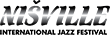 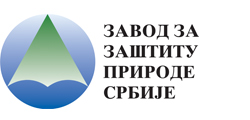 ВИКИМЕДИЈА СРБИЈЕ У САРАДЊИ СА ЗАВОДОМ ЗА ЗАШТИТУ ПРИРОДЕ СРБИЈЕ, ТУРИСТИЧКОМ ОРГАНИЗАЦИЈОМ СРБИЈЕ И НИШВИЛ ЏЕЗ ФЕСТИВАЛОМУПУЋУЈЕ ПОЗИВ НАОТВАРАЊЕ ИЗЛОЖБЕ „ВИКИ ВОЛИ ЗЕМЉУ 2015” У НИШУНИШВИЛ ЏЕЗ ФЕСТИВАЛ/NISVILLE JAZZ FESTIVAL MIDNIGHT JAZZDANCE STAGE УТОРАК, 11. АВГУСТ, 19.30 САТИНИШКA ТВРЂАВAПоштовани,Викимедија Србије и Википедија на српском језику, у сарадњи са Заводом за заштиту природе Србије, организовала је од 1. до 30. јуна фото-конкурс „Вики воли Земљу”, са циљем прикупљања фотографија заштићених природних добара наше земље, као део међународног такмичења у којем је учествовало 26 земаља. На конкурс је стигло преко  800 фотографија, а најбоље је одабрао стручни жири Завода за заштиту природе Србије. Свечано проглашење победника одржано је 29. јула у Туристичкој организацији Србије, уз велику медијску пропраћеност, као и изложба најбољих 20 радова која је трајала до 5. августа.Имамо задовољство да Вас позовемо на отварање изложбе „Вики воли Земљу” у Нишу, у уторак, 11. августа, у 19.30 сати, у оквиру „Нишвил џез фестивала”, на простору код “Midnight Jazzdance” бине, у Нишкој тврђави.Фото-конкурс „Вики воли Земљу”, као и друге пројекте Викимедије Србије и Википедију на српском језику представиће Ивана Гусларевић, менаџер комуникација Викимедије Србије.Изложба ће бити отворена до 16. августа.Више информација о конкурсу „Вики воли Земљу“ можете пронаћи на сајту http://wle.wikimedia.rs/.Више информација о међународном такмичењу „Wiki Loves Earth“ можете пронаћи на сајту http://wikilovesearth.org/.Молимо Вас да медијски подржите овај догађај.Додатне информације:Викимедија Србије је невладино, нестраначко и непрофитно удружење, чији су циљеви промоција и подржавање стварања, сакупљања и умножавања слободног садржаја на српском језику искључиво на непрофитан начин, као и идеје да сви људи имају једнак приступ знању и образовању.Удружење је регистровано у Србији и делује као једини званични огранак Викимедије у Србији. Задужбина Викимедија је међународна непрофитна организација која координира активностима независних националних огранака са којима дели исте циљеве и одржава Википедију и друге вишејезичке вики пројекте: Викивести, Викиречник, Викикњиге, Викизворник, Викицитат, Викиверзитет и Викимедијину оставу.

